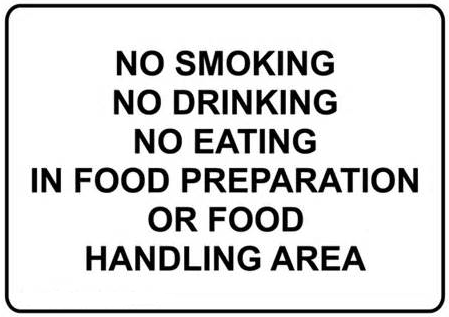 Employees may consume food only in designated dining areas. -This area shall be separate from food preparation and storage areas. Employee beverages shall be in a closed container away from food preparation and storage areas to prevent contamination of employee’s hands, exposed food, equipment, and utensils. 